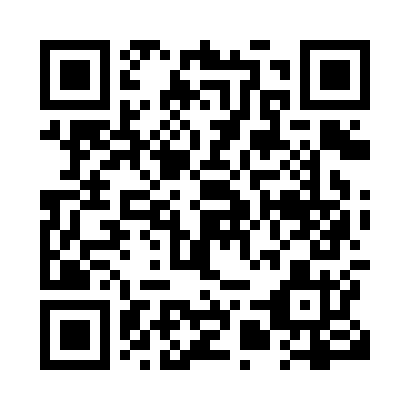 Prayer times for Analta, Alberta, CanadaMon 1 Jul 2024 - Wed 31 Jul 2024High Latitude Method: Angle Based RulePrayer Calculation Method: Islamic Society of North AmericaAsar Calculation Method: HanafiPrayer times provided by https://www.salahtimes.comDateDayFajrSunriseDhuhrAsrMaghribIsha1Mon3:225:051:397:2110:1211:552Tue3:225:061:397:2110:1111:553Wed3:235:071:397:2110:1111:554Thu3:235:081:397:2110:1011:545Fri3:245:091:397:2110:0911:546Sat3:255:101:397:2010:0911:547Sun3:255:111:407:2010:0811:548Mon3:265:121:407:2010:0711:539Tue3:265:131:407:1910:0611:5310Wed3:275:141:407:1910:0511:5211Thu3:285:161:407:1810:0411:5212Fri3:285:171:407:1810:0311:5213Sat3:295:181:407:1710:0211:5114Sun3:305:191:407:1710:0111:5115Mon3:315:211:417:1610:0011:5016Tue3:315:221:417:169:5911:4917Wed3:325:241:417:159:5711:4918Thu3:335:251:417:149:5611:4819Fri3:345:271:417:149:5511:4820Sat3:345:281:417:139:5311:4721Sun3:355:301:417:129:5211:4622Mon3:365:311:417:119:5011:4523Tue3:375:331:417:109:4911:4524Wed3:375:341:417:109:4711:4425Thu3:385:361:417:099:4511:4326Fri3:395:381:417:089:4411:4227Sat3:405:391:417:079:4211:4128Sun3:415:411:417:069:4011:4029Mon3:425:431:417:059:3911:4030Tue3:425:441:417:049:3711:3931Wed3:435:461:417:029:3511:38